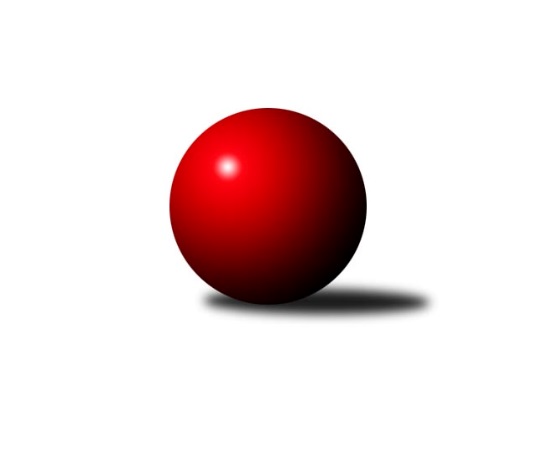 Č.6Ročník 2021/2022	26.5.2024 Východočeská divize dorostu 2021/2022Statistika 6. kolaTabulka družstev:		družstvo	záp	výh	rem	proh	skore	sety	průměr	body	plné	dorážka	chyby	1.	Hylváty A	5	4	1	0	32 : 8 	(15.0 : 13.0)	1175	9	830	345	28	2.	Č. Třebová A	5	4	0	1	29 : 11 	(17.5 : 6.5)	1160	8	829	331	31.8	3.	Trutnov	6	2	3	1	24 : 24 	(18.0 : 16.0)	1142	7	812	330	38.3	4.	Náchod	4	2	1	1	16 : 16 	(11.0 : 11.0)	1165	5	820	345	33.5	5.	Svitavy A	6	1	2	3	22 : 26 	(14.0 : 18.0)	1117	4	797	320	37	6.	Pardubice	5	2	0	3	18 : 22 	(13.0 : 15.0)	1076	4	769	307	39.4	7.	Nová Paka	6	2	0	4	17 : 31 	(13.0 : 19.0)	1102	4	805	298	48.5	8.	Červ. Kostelec	5	1	1	3	16 : 24 	(13.0 : 17.0)	1005	3	725	280	49	9.	Hylváty B	4	1	0	3	10 : 22 	(9.5 : 8.5)	1136	2	820	316	38.8Tabulka doma:		družstvo	záp	výh	rem	proh	skore	sety	průměr	body	maximum	minimum	1.	Hylváty A	3	3	0	0	22 : 2 	(10.0 : 6.0)	1205	6	1227	1165	2.	Pardubice	3	2	0	1	16 : 8 	(11.0 : 5.0)	1128	4	1142	1117	3.	Trutnov	3	1	2	0	14 : 10 	(11.0 : 7.0)	1144	4	1212	1087	4.	Svitavy A	3	1	1	1	14 : 10 	(11.0 : 5.0)	1157	3	1207	1090	5.	Červ. Kostelec	3	1	1	1	14 : 10 	(11.0 : 7.0)	1111	3	1162	1027	6.	Náchod	1	1	0	0	6 : 2 	(4.0 : 2.0)	1217	2	1217	1217	7.	Č. Třebová A	2	1	0	1	8 : 8 	(6.0 : 2.0)	1155	2	1210	1099	8.	Nová Paka	3	1	0	2	9 : 15 	(9.0 : 9.0)	1077	2	1123	1003	9.	Hylváty B	2	0	0	2	2 : 14 	(2.5 : 5.5)	1102	0	1120	1083Tabulka venku:		družstvo	záp	výh	rem	proh	skore	sety	průměr	body	maximum	minimum	1.	Č. Třebová A	3	3	0	0	21 : 3 	(11.5 : 4.5)	1161	6	1201	1102	2.	Hylváty A	2	1	1	0	10 : 6 	(5.0 : 7.0)	1160	3	1182	1137	3.	Náchod	3	1	1	1	10 : 14 	(7.0 : 9.0)	1147	3	1194	1090	4.	Trutnov	3	1	1	1	10 : 14 	(7.0 : 9.0)	1141	3	1155	1107	5.	Hylváty B	2	1	0	1	8 : 8 	(7.0 : 3.0)	1141	2	1166	1116	6.	Nová Paka	3	1	0	2	8 : 16 	(4.0 : 10.0)	1111	2	1156	1052	7.	Svitavy A	3	0	1	2	8 : 16 	(3.0 : 13.0)	1104	1	1150	1031	8.	Pardubice	2	0	0	2	2 : 14 	(2.0 : 10.0)	1050	0	1069	1031	9.	Červ. Kostelec	2	0	0	2	2 : 14 	(2.0 : 10.0)	952	0	1032	872Tabulka podzimní části:		družstvo	záp	výh	rem	proh	skore	sety	průměr	body	doma	venku	1.	Hylváty A	5	4	1	0	32 : 8 	(15.0 : 13.0)	1175	9 	3 	0 	0 	1 	1 	0	2.	Č. Třebová A	5	4	0	1	29 : 11 	(17.5 : 6.5)	1160	8 	1 	0 	1 	3 	0 	0	3.	Trutnov	6	2	3	1	24 : 24 	(18.0 : 16.0)	1142	7 	1 	2 	0 	1 	1 	1	4.	Náchod	4	2	1	1	16 : 16 	(11.0 : 11.0)	1165	5 	1 	0 	0 	1 	1 	1	5.	Svitavy A	6	1	2	3	22 : 26 	(14.0 : 18.0)	1117	4 	1 	1 	1 	0 	1 	2	6.	Pardubice	5	2	0	3	18 : 22 	(13.0 : 15.0)	1076	4 	2 	0 	1 	0 	0 	2	7.	Nová Paka	6	2	0	4	17 : 31 	(13.0 : 19.0)	1102	4 	1 	0 	2 	1 	0 	2	8.	Červ. Kostelec	5	1	1	3	16 : 24 	(13.0 : 17.0)	1005	3 	1 	1 	1 	0 	0 	2	9.	Hylváty B	4	1	0	3	10 : 22 	(9.5 : 8.5)	1136	2 	0 	0 	2 	1 	0 	1Tabulka jarní části:		družstvo	záp	výh	rem	proh	skore	sety	průměr	body	doma	venku	1.	Náchod	0	0	0	0	0 : 0 	(0.0 : 0.0)	0	0 	0 	0 	0 	0 	0 	0 	2.	Hylváty B	0	0	0	0	0 : 0 	(0.0 : 0.0)	0	0 	0 	0 	0 	0 	0 	0 	3.	Svitavy A	0	0	0	0	0 : 0 	(0.0 : 0.0)	0	0 	0 	0 	0 	0 	0 	0 	4.	Č. Třebová A	0	0	0	0	0 : 0 	(0.0 : 0.0)	0	0 	0 	0 	0 	0 	0 	0 	5.	Hylváty A	0	0	0	0	0 : 0 	(0.0 : 0.0)	0	0 	0 	0 	0 	0 	0 	0 	6.	Červ. Kostelec	0	0	0	0	0 : 0 	(0.0 : 0.0)	0	0 	0 	0 	0 	0 	0 	0 	7.	Nová Paka	0	0	0	0	0 : 0 	(0.0 : 0.0)	0	0 	0 	0 	0 	0 	0 	0 	8.	Pardubice	0	0	0	0	0 : 0 	(0.0 : 0.0)	0	0 	0 	0 	0 	0 	0 	0 	9.	Trutnov	0	0	0	0	0 : 0 	(0.0 : 0.0)	0	0 	0 	0 	0 	0 	0 	0 Zisk bodů pro družstvo:		jméno hráče	družstvo	body	zápasy	v %	dílčí body	sety	v %	1.	Filip Roman 	Svitavy A 	12	/	6	(100%)		/		(%)	2.	Karolína Kolářová 	Č. Třebová A 	8	/	4	(100%)		/		(%)	3.	Vojtěch Morávek 	Hylváty A 	8	/	5	(80%)		/		(%)	4.	Michal Mertlík 	Trutnov  	8	/	6	(67%)		/		(%)	5.	Adam Bezdíček 	Č. Třebová A 	7	/	5	(70%)		/		(%)	6.	Jan Bajer 	Nová Paka  	7	/	6	(58%)		/		(%)	7.	Jan Žemlička 	Hylváty A 	6	/	3	(100%)		/		(%)	8.	Tomáš Doucha 	Náchod  	6	/	4	(75%)		/		(%)	9.	Filip Ladnar 	Červ. Kostelec   	6	/	4	(75%)		/		(%)	10.	Kamil Dvořák 	Pardubice  	6	/	5	(60%)		/		(%)	11.	Lucie Marešová 	Č. Třebová A 	6	/	5	(60%)		/		(%)	12.	Monika Nováková 	Pardubice  	6	/	5	(60%)		/		(%)	13.	Tomáš Ladnar 	Červ. Kostelec   	4	/	3	(67%)		/		(%)	14.	Matěj Mach 	Hylváty A 	4	/	3	(67%)		/		(%)	15.	Adam Krátký 	Svitavy A 	4	/	3	(67%)		/		(%)	16.	Martin Doucha 	Náchod  	4	/	4	(50%)		/		(%)	17.	Anthony Šípek 	Hylváty A 	4	/	4	(50%)		/		(%)	18.	Jan Vostrčil 	Hylváty B 	4	/	4	(50%)		/		(%)	19.	Michal Turek 	Trutnov  	4	/	5	(40%)		/		(%)	20.	Lucie Zelinková 	Svitavy A 	4	/	5	(40%)		/		(%)	21.	Václav Plíšek 	Nová Paka  	4	/	5	(40%)		/		(%)	22.	Matěj Kulich 	Trutnov  	2	/	1	(100%)		/		(%)	23.	Martin Bryška 	Hylváty B 	2	/	2	(50%)		/		(%)	24.	Ondřej Macháček 	Červ. Kostelec   	2	/	3	(33%)		/		(%)	25.	Kryštof Vavřín 	Hylváty B 	2	/	4	(25%)		/		(%)	26.	Dana Adamů 	Červ. Kostelec   	2	/	4	(25%)		/		(%)	27.	Vít Musil 	Pardubice  	2	/	5	(20%)		/		(%)	28.	David Prycl 	Trutnov  	2	/	6	(17%)		/		(%)	29.	Jakub Soviar 	Nová Paka  	2	/	6	(17%)		/		(%)	30.	Jakub Vacek 	Hylváty B 	0	/	1	(0%)		/		(%)	31.	Martin Mareš 	Č. Třebová A 	0	/	1	(0%)		/		(%)	32.	Sebastian Rolf 	Nová Paka  	0	/	1	(0%)		/		(%)	33.	Dominik Semerák 	Červ. Kostelec   	0	/	1	(0%)		/		(%)	34.	Jiří Komprs 	Hylváty B 	0	/	1	(0%)		/		(%)	35.	Petr Doubek 	Náchod  	0	/	1	(0%)		/		(%)	36.	Jan Gintar 	Náchod  	0	/	1	(0%)		/		(%)	37.	Lukáš Hejčl 	Náchod  	0	/	2	(0%)		/		(%)	38.	Lukáš Pail 	Svitavy A 	0	/	4	(0%)		/		(%)Průměry na kuželnách:		kuželna	průměr	plné	dorážka	chyby	výkon na hráče	1.	SKK Nachod, 1-4	1219	847	372	32.5	(406.4)	2.	TJ Lokomotiva Česká Třebová, 1-4	1158	814	344	34.5	(386.2)	3.	Svitavy, 1-2	1144	816	328	37.5	(381.4)	4.	Hylváty, 1-2	1142	813	328	34.6	(380.7)	5.	Trutnov, 1-4	1128	790	337	38.2	(376.2)	6.	Č. Kostelec, 1-2	1109	790	319	36.3	(369.9)	7.	Pardubice, 1-2	1100	794	306	39.0	(366.9)	8.	Nová Paka, 1-2	1075	785	289	52.5	(358.4)Nejlepší výkony na kuželnách:SKK Nachod, 1-4Hylváty B	1295	5. kolo	Martin Bryška 	Hylváty B	437	5. koloNáchod 	1217	2. kolo	Kryštof Vavřín 	Hylváty B	435	5. koloNáchod 	1209	5. kolo	Tomáš Doucha 	Náchod 	431	5. koloNová Paka 	1156	2. kolo	Lukáš Hejčl 	Náchod 	424	5. kolo		. kolo	Jan Vostrčil 	Hylváty B	423	5. kolo		. kolo	Tomáš Doucha 	Náchod 	421	2. kolo		. kolo	Jan Bajer 	Nová Paka 	416	2. kolo		. kolo	Martin Doucha 	Náchod 	410	2. kolo		. kolo	Václav Plíšek 	Nová Paka 	403	2. kolo		. kolo	Jan Gintar 	Náchod 	386	2. koloTJ Lokomotiva Česká Třebová, 1-4Č. Třebová A	1210	5. kolo	Filip Roman 	Svitavy A	423	5. koloNáchod 	1194	3. kolo	Adam Bezdíček 	Č. Třebová A	421	3. koloSvitavy A	1131	5. kolo	Lukáš Hejčl 	Náchod 	420	3. koloČ. Třebová A	1099	3. kolo	Adam Bezdíček 	Č. Třebová A	417	5. kolo		. kolo	Karolína Kolářová 	Č. Třebová A	411	5. kolo		. kolo	Tomáš Doucha 	Náchod 	397	3. kolo		. kolo	Lucie Marešová 	Č. Třebová A	396	3. kolo		. kolo	Lucie Zelinková 	Svitavy A	383	5. kolo		. kolo	Lucie Marešová 	Č. Třebová A	382	5. kolo		. kolo	Martin Doucha 	Náchod 	377	3. koloSvitavy, 1-2Svitavy A	1207	6. kolo	Lucie Zelinková 	Svitavy A	448	2. koloHylváty A	1182	2. kolo	Filip Roman 	Svitavy A	427	2. koloSvitavy A	1173	2. kolo	Jan Bajer 	Nová Paka 	423	4. koloNová Paka 	1124	4. kolo	Lucie Zelinková 	Svitavy A	422	4. koloNáchod 	1090	6. kolo	Lucie Zelinková 	Svitavy A	411	6. koloSvitavy A	1090	4. kolo	Vojtěch Morávek 	Hylváty A	409	2. kolo		. kolo	Adam Krátký 	Svitavy A	406	6. kolo		. kolo	Anthony Šípek 	Hylváty A	390	2. kolo		. kolo	Filip Roman 	Svitavy A	390	6. kolo		. kolo	Matěj Mach 	Hylváty A	383	2. koloHylváty, 1-2Hylváty A	1227	3. kolo	Matěj Mach 	Hylváty A	449	3. koloHylváty A	1222	6. kolo	Vojtěch Morávek 	Hylváty A	444	3. koloČ. Třebová A	1201	4. kolo	Vojtěch Morávek 	Hylváty A	444	1. koloHylváty A	1165	1. kolo	Matěj Mach 	Hylváty A	428	6. koloTrutnov 	1147	6. kolo	Vojtěch Morávek 	Hylváty A	418	6. koloHylváty B	1120	4. kolo	Michal Mertlík 	Trutnov 	415	6. koloHylváty B	1116	1. kolo	Lucie Marešová 	Č. Třebová A	414	4. koloTrutnov 	1107	2. kolo	Jan Vostrčil 	Hylváty B	404	2. koloHylváty B	1083	2. kolo	Dana Adamů 	Červ. Kostelec  	403	3. koloČerv. Kostelec  	1032	3. kolo	Adam Bezdíček 	Č. Třebová A	398	4. koloTrutnov, 1-4Trutnov 	1212	3. kolo	Filip Roman 	Svitavy A	419	3. koloNáchod 	1157	1. kolo	Michal Mertlík 	Trutnov 	416	3. koloSvitavy A	1150	3. kolo	Adam Krátký 	Svitavy A	412	3. koloTrutnov 	1134	1. kolo	Tomáš Doucha 	Náchod 	410	1. koloTrutnov 	1087	5. kolo	Michal Turek 	Trutnov 	406	1. koloPardubice 	1031	5. kolo	David Prycl 	Trutnov 	402	3. kolo		. kolo	Michal Mertlík 	Trutnov 	397	5. kolo		. kolo	Michal Turek 	Trutnov 	394	3. kolo		. kolo	Petr Doubek 	Náchod 	394	1. kolo		. kolo	David Prycl 	Trutnov 	372	1. koloČ. Kostelec, 1-2Červ. Kostelec  	1162	2. kolo	Tomáš Ladnar 	Červ. Kostelec  	431	2. koloTrutnov 	1155	4. kolo	Michal Mertlík 	Trutnov 	424	4. koloČerv. Kostelec  	1143	4. kolo	Filip Ladnar 	Červ. Kostelec  	398	4. koloČ. Třebová A	1102	6. kolo	Dana Adamů 	Červ. Kostelec  	393	2. koloPardubice 	1069	2. kolo	Adam Bezdíček 	Č. Třebová A	393	6. koloČerv. Kostelec  	1027	6. kolo	Karolína Kolářová 	Č. Třebová A	389	6. kolo		. kolo	Kamil Dvořák 	Pardubice 	380	2. kolo		. kolo	Tomáš Ladnar 	Červ. Kostelec  	379	4. kolo		. kolo	Michal Turek 	Trutnov 	376	4. kolo		. kolo	Tomáš Ladnar 	Červ. Kostelec  	372	6. koloPardubice, 1-2Pardubice 	1142	6. kolo	Kamil Dvořák 	Pardubice 	406	4. koloHylváty A	1137	4. kolo	Vojtěch Morávek 	Hylváty A	400	4. koloPardubice 	1125	1. kolo	Vít Musil 	Pardubice 	399	6. koloPardubice 	1117	4. kolo	Monika Nováková 	Pardubice 	389	1. koloNová Paka 	1052	6. kolo	Kamil Dvořák 	Pardubice 	381	1. koloSvitavy A	1031	1. kolo	Jan Žemlička 	Hylváty A	379	4. kolo		. kolo	Monika Nováková 	Pardubice 	375	4. kolo		. kolo	Filip Roman 	Svitavy A	372	1. kolo		. kolo	Monika Nováková 	Pardubice 	372	6. kolo		. kolo	Kamil Dvořák 	Pardubice 	371	6. koloNová Paka, 1-2Č. Třebová A	1181	1. kolo	Kryštof Vavřín 	Hylváty B	418	3. koloHylváty B	1166	3. kolo	Karolína Kolářová 	Č. Třebová A	408	1. koloNová Paka 	1123	3. kolo	Jan Bajer 	Nová Paka 	406	1. koloNová Paka 	1106	1. kolo	Adam Bezdíček 	Č. Třebová A	406	1. koloNová Paka 	1003	5. kolo	Jan Bajer 	Nová Paka 	395	5. koloČerv. Kostelec  	872	5. kolo	Václav Plíšek 	Nová Paka 	377	3. kolo		. kolo	Jan Bajer 	Nová Paka 	376	3. kolo		. kolo	Jan Vostrčil 	Hylváty B	374	3. kolo		. kolo	Martin Bryška 	Hylváty B	374	3. kolo		. kolo	Dana Adamů 	Červ. Kostelec  	374	5. koloČetnost výsledků:	8.0 : 0.0	5x	6.0 : 2.0	6x	4.0 : 4.0	4x	2.0 : 6.0	6x	1.0 : 7.0	1x	0.0 : 8.0	2x